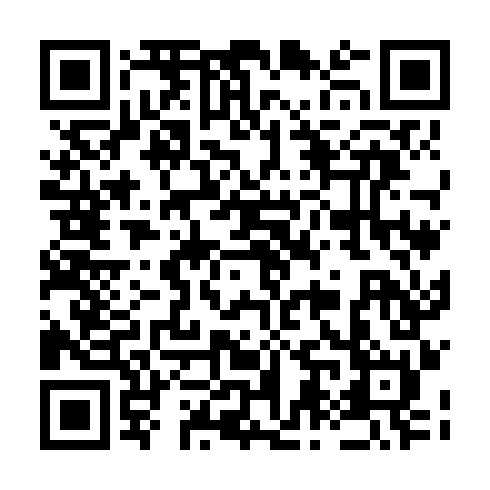 Ramadan times for Pietermaritzburg, South AfricaMon 11 Mar 2024 - Wed 10 Apr 2024High Latitude Method: Angle Based RulePrayer Calculation Method: Muslim World LeagueAsar Calculation Method: ShafiPrayer times provided by https://www.salahtimes.comDateDayFajrSuhurSunriseDhuhrAsrIftarMaghribIsha11Mon4:364:365:5712:083:396:206:207:3512Tue4:374:375:5712:083:386:196:197:3413Wed4:384:385:5812:083:386:176:177:3314Thu4:394:395:5812:083:376:166:167:3115Fri4:394:395:5912:073:366:156:157:3016Sat4:404:406:0012:073:366:146:147:2917Sun4:414:416:0012:073:356:136:137:2818Mon4:414:416:0112:063:346:126:127:2619Tue4:424:426:0212:063:346:106:107:2520Wed4:434:436:0212:063:336:096:097:2421Thu4:434:436:0312:063:326:086:087:2322Fri4:444:446:0312:053:326:076:077:2123Sat4:454:456:0412:053:316:066:067:2024Sun4:454:456:0512:053:306:046:047:1925Mon4:464:466:0512:043:296:036:037:1826Tue4:474:476:0612:043:296:026:027:1627Wed4:474:476:0612:043:286:016:017:1528Thu4:484:486:0712:033:276:006:007:1429Fri4:484:486:0712:033:265:585:587:1330Sat4:494:496:0812:033:265:575:577:1231Sun4:504:506:0912:033:255:565:567:111Mon4:504:506:0912:023:245:555:557:092Tue4:514:516:1012:023:235:545:547:083Wed4:514:516:1012:023:225:535:537:074Thu4:524:526:1112:013:225:515:517:065Fri4:524:526:1212:013:215:505:507:056Sat4:534:536:1212:013:205:495:497:047Sun4:544:546:1312:013:195:485:487:038Mon4:544:546:1312:003:195:475:477:019Tue4:554:556:1412:003:185:465:467:0010Wed4:554:556:1512:003:175:455:456:59